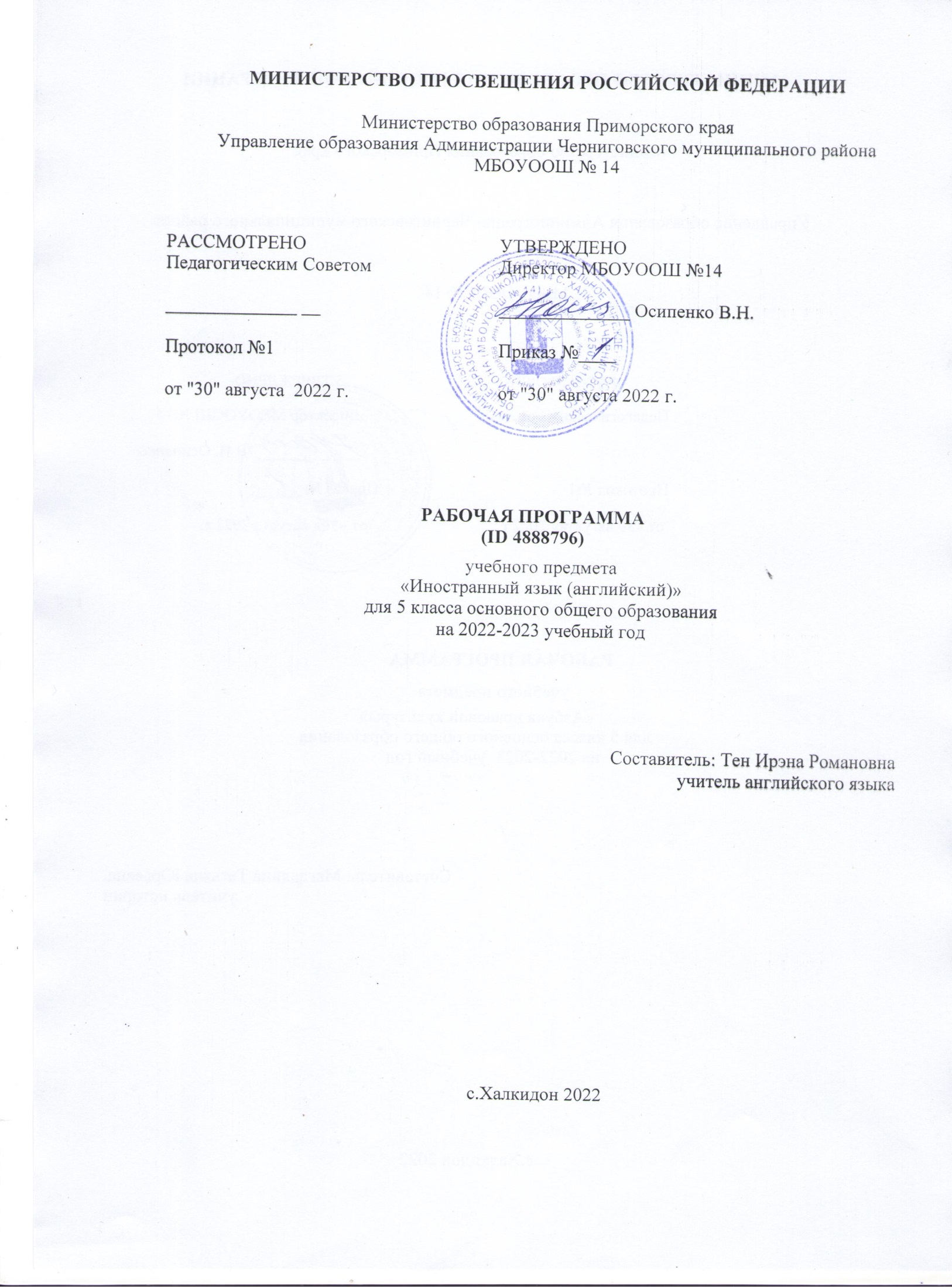 ПОЯСНИТЕЛЬНАЯ ЗАПИСКАРабочая программа по английскому языку для обучающихся 5 классов составлена на основе «Требований к результатам освоения основной образовательной программы», представленных в Федеральном государственном образовательном стандарте основного общего образования, с учётом распределённых по классам проверяемых требований к результатам освоения основнойобразовательной программы основного общего образования и элементов содержания, представленных в Универсальном кодификаторе по иностранному (английскому) языку, а также на основе характеристики планируемых результатов духовно-нравственного развития, воспитания и социализации обучающихся, представленной в Примерной программе воспитания (одобрено решением ФУМО от 02.06.2020 г.).ОБЩАЯ ХАРАКТЕРИСТИКА УЧЕБНОГО ПРЕДМЕТА «ИНОСТРАННЫЙ (АНГЛИЙСКИЙ) ЯЗЫК »Предмету «Иностранный (английский) язык» принадлежит важное место в системе общего образования и воспитания современного школьника в условиях поликультурного и многоязычного мира. Изучение иностранного языка направлено на формирование коммуникативной культуры обучающихся, осознание роли языков как инструмента межличностного и межкультурного взаимодействия, способствует их общему речевому развитию, воспитанию гражданской идентичности, расширению кругозора, воспитанию чувств и эмоций. Наряду с этим иностранный язык выступает инструментом овладения другими предметными областями в сфере гуманитарных, математических, естественно-научных и других наук и становится важной составляющей базы для общего и специального образования.В последние десятилетия наблюдается трансформация взглядов на владение иностранным языком, усиление общественных запросов на квалифицированных и мобильных людей, способных быстро адаптироваться к изменяющимся потребностям общества, овладевать новыми компетенциями.Владение иностранным языком обеспечивает быстрый доступ к передовым международным научным и технологическим достижениям и расширяет возможности образования и самообразования.Владение иностранным языком сейчас рассматривается как часть профессии, поэтому он является универсальным предметом, которым стремятся овладеть современные школьники независимо от выбранных ими профильных предметов (математика, история, химия, физика и др.). Таким образом, владение иностранным языком становится одним из важнейших средств социализации и успешной профессиональной деятельности выпускника школы.Возрастает значимость владения разными иностранными языками как в качестве первого, так и в качество второго. Расширение номенклатуры изучаемых языков соответствует стратегическим интересам России в эпоху постглобализации и многополярного мира. Знание родного языка экономического или политического партнёра обеспечивает более эффективное общение, учитывающее особенности культуры партнёра, что позволяет успешнее решать возникающие проблемы и избегать конфликтов.Естественно, возрастание значимости владения иностранными языками приводит к переосмыслению целей и содержания обучения предмету.ЦЕЛИ ИЗУЧЕНИЯ УЧЕБНОГО ПРЕДМЕТА «ИНОСТРАННЫЙ (АНГЛИЙСКИЙ) ЯЗЫК»В свете сказанного выше цели иноязычного образования становятся более сложными по структуре, формулируются на ценностном, когнитивном и прагматическом уровнях и, соответственно, воплощаются в личностных, метапредметных/общеучебных/универсальных и предметных результатах обучения. А иностранные языки признаются средством общения и ценным ресурсом личности для самореализации и социальной адаптации; инструментом развития умений поиска, обработки и использования информации в познавательных целях, одним из средств воспитания качеств гражданина, патриота; развития национального самосознания, стремления к взаимопониманию между людьми разных стран.На прагматическом уровне целью иноязычного образования провозглашено формирование коммуникативной компетенции обучающихся в единстве таких её составляющих, как речевая, языковая, социокультурная, компенсаторная компетенции:речевая компетенция — развитие коммуникативных умений в четырёх основных видах речевой деятельности (говорении, аудировании, чтении, письме);языковая компетенция — овладение новыми языковыми средствами (фонетическими, орфографическими, лексическими, грамматическими) в соответствии c отобранными темами общения; освоение знаний о языковых явлениях изучаемого языка, разных способах выражения мысли в родном и иностранном языках;социокультурная/межкультурная компетенция — приобщение к культуре, традициям реалиям стран/страны изучаемого языка в рамках тем и ситуаций общения, отвечающих опыту, интересам, психологическим особенностям учащихся основной школы на разных её этапах; формирование умения представлять свою страну, её культуру в условиях межкультурного общения;компенсаторная компетенция — развитие умений выходить из положения в условиях дефицита языковых средств при получении и передаче информации.Наряду с иноязычной коммуникативной компетенцией средствами иностранного языка формируются ключевые универсальные учебные компетенции, включающие образовательную, ценностно-ориентационную, общекультурную, учебно-познавательную, информационную, социально-трудовую и компетенцию личностного самосовершенствования.В соответствии с личностно ориентированной парадигмой образования основными подходами к обучению иностранным языкам признаются компетентностный, системно-деятельностный, межкультурный и коммуникативно-когнитивный. Совокупность перечисленных подходов предполагает возможность реализовать поставленные цели, добиться достижения планируемых результатов в рамках содержания, отобранного для основной школы, использования новых педагогических технологий (дифференциация, индивидуализация, проектная деятельность и др.) и использования современных средств обучения.МЕСТО УЧЕБНОГО ПРЕДМЕТА В УЧЕБНОМПЛАНЕ«ИНОСТРАННЫЙ (АНГЛИЙСКИЙ) ЯЗЫК»Обязательный учебный предмет «Иностранный язык» входит в предметную область «Иностранные языки» и изучается обязательно со 2-го по 11-ый класс. На изучение иностранного языка в 5 классе отведено 102 учебных часа, по 3 часа в неделю.СОДЕРЖАНИЕ УЧЕБНОГО ПРЕДМЕТАКОММУНИКАТИВНЫЕ УМЕНИЯФормирование умения общаться в устной и письменной форме, используя рецептивные и продуктивные виды речевой деятельности в рамках тематического содержания речи.Моя семья. Мои друзья. Семейные праздники: день рождения, Новый год.Внешность и характер человека/литературного персонажа. Досуг и увлечения/хобби современного подростка (чтение, кино, спорт).Здоровый образ жизни: режим труда и отдыха, здоровое питание. Покупки: одежда, обувь и продукты питания.Школа, школьная жизнь, школьная форма, изучаемые предметы. Переписка с зарубежными сверстниками.Каникулы в различное время года. Виды отдыха.Природа: дикие и домашние животные. Погода. Родной город/село. Транспорт.Родная страна и страна/страны изучаемого языка. Их географическое положение, столицы; достопримечательности, культурные особенности (национальные праздники, традиции, обычаи).Выдающиеся люди родной страны и страны/стран изучаемого языка: писатели, поэты.ГоворениеРазвитие коммуникативных умений диалогической речи на базе умений, сформированных в начальной школе:диалог этикетного характера: начинать, поддерживать и заканчивать разговор (в том числе разговор по телефону); поздравлять с праздником и вежливо реагировать на поздравление; выражать благодарность; вежливо соглашаться на предложение/отказываться от предложения собеседника;диалог-побуждение к действию: обращаться с просьбой, вежливо соглашаться/не соглашаться выполнить просьбу; приглашать собеседника к совместной деятельности, вежливо соглашаться/не соглашаться на предложение собеседника;диалог-расспрос: сообщать фактическую информацию, отвечая на вопросы разных видов; запрашивать интересующую информацию.Вышеперечисленные умения диалогической речи развиваются в стандартных ситуациях неофициального общения в рамках тематического содержания речи класса с опорой на речевые ситуации, ключевые слова и/или иллюстрации, фотографии с соблюдением норм речевого этикета, принятых в стране/странах изучаемого языка.Объём диалога — до 5 реплик со стороны каждого собеседника.Развитие коммуникативных умений монологической речи на базе умений, сформированных в начальной школе:создание устных связных монологических высказываний с использованием основных коммуникативных типов речи:описание (предмета, внешности и одежды человека), в том числе характеристика (черты характера реального человека или литературного персонажа);повествование/сообщение;изложение (пересказ) основного содержания прочитанного текста;краткое изложение результатов выполненной проектной работы.Данные умения монологической речи развиваются в стандартных ситуациях неофициального общения в рамках тематического содержания речи с опорой на ключевые слова, вопросы, план и/или иллюстрации, фотографии.Объём монологического высказывания — 5-6 фраз.АудированиеРазвитие коммуникативных умений аудирования на базе умений, сформированных в начальной школе:при непосредственном общении: понимание на слух речи учителя и одноклассников и вербальная/невербальная реакция на услышанное;при опосредованном общении: дальнейшее развитие умений восприятия и понимания на слух несложных адаптированных аутентичных текстов, содержащих отдельные незнакомые слова, с разной глубиной проникновения в их содержание в зависимости от поставленной коммуникативной задачи: с пониманием основного содержания, с пониманием запрашиваемой информации с опорой и без опоры на иллюстрации.Аудирование с пониманием основного содержания текста предполагает умение определять основную тему и главные факты/события в воспринимаемом на слух тексте; игнорировать незнакомые слова, несущественные для понимания основного содержания.Аудирование с пониманием запрашиваемой информации предполагает умение выделять запрашиваемую информацию, представленную в эксплицитной (явной) форме, в воспринимаемом на слух тексте.Тексты для аудирования: диалог (беседа), высказывания собеседников в ситуациях повседневного общения, рассказ, сообщение информационного характера.Время звучания текста/текстов для аудирования — до 1 минуты.Смысловое чтениеРазвитие сформированных в начальной школе умений читать про себя и понимать учебные и несложные адаптированные аутентичные тексты разных жанров и стилей, содержащие отдельные незнакомые слова, с различной глубиной проникновения в их содержание в зависимости от поставленной коммуникативной задачи: с пониманием основного содержания, с пониманием запрашиваемой информации.Чтение с пониманием основного содержания текста предполагает умение определять основную тему и главные факты/события в прочитанном тексте, игнорировать незнакомые слова, несущественные для понимания основного содержания.Чтение с пониманием запрашиваемой информации предполагает умение находить в прочитанном тексте и понимать запрашиваемую информацию, представленную в эксплицитной (явной) форме.Чтение несплошных текстов (таблиц) и понимание представленной в них информации.Тексты для чтения: беседа/диалог, рассказ, сказка, сообщение личного характера, отрывок из статьи научно-популярного характера, сообщение информационного характера, стихотворение; несплошной текст (таблица).Объём текста/текстов для чтения — 180-200 слов.Письменная речьРазвитие умений письменной речи на базе умений, сформированных в начальной школе: списывание текста и выписывание из него слов, словосочетаний, предложений в соответствии срешаемой коммуникативной задачей;написание коротких поздравлений с праздниками (с Новым годом, Рождеством, днём рождения); заполнение анкет и формуляров: сообщение о себе основных сведений в соответствии с нормами,принятыми в стране/странах изучаемого языка;написание электронного сообщения личного характера: сообщение кратких сведений о себе; оформление обращения, завершающей фразы и подписи в соответствии с нормами неофициального общения, принятыми в стране/странах изучаемого языка. Объём сообщения — до 60 слов.ЯЗЫКОВЫЕ ЗНАНИЯ И УМЕНИЯФонетическая сторона речиРазличение на слух и адекватное, без ошибок, ведущих к сбою в коммуникации, произнесение слов с соблюдением правильного ударения и фраз с соблюдением их ритмико-интонационных особенностей, в том числе отсутствия фразового ударения на служебных словах; чтение новых слов согласно основным правилам чтения.Чтение вслух небольших адаптированных аутентичных текстов, построенных на изученном языковом материале, с соблюдением правил чтения и соответствующей интонации, демонстрирующее понимание текста.Тексты для чтения вслух: беседа/диалог, рассказ, отрывок из статьи научно-популярного характера, сообщение информационного характера.Объём текста для чтения вслух — до 90 слов.Графика, орфография и пунктуацияПравильное написание изученных слов.Правильное использование знаков препинания: точки, вопросительного и восклицательного знаков в конце предложения; запятой при перечислении и обращении; апострофа.Пунктуационно правильное, в соответствии с нормами речевого этикета, принятыми в стране/странах изучаемого языка, оформление электронного сообщения личного характера.Лексическая сторона речиРаспознавание в письменном и звучащем тексте и употребление в устной и письменной речи лексических единиц (слов, словосочетаний, речевых клише), обслуживающих ситуации общения в рамках тематического содержания речи, с соблюдением существующей в английском языке нормы лексической сочетаемости.Объём изучаемой лексики: 625 лексических единиц для продуктивного использования (включая 500 лексических единиц, изученных в начальной школе) и 675 лексических единиц для рецептивного усвоения (включая 625 лексических единиц продуктивного минимума).Основные способы словообразования:аффиксация:образование имён существительных при помощи суффиксов -er/-or (teacher/visitor), -ist (scientist, tourist), -sion/-tion (dis- cussion/invitation);образование имён прилагательных при помощи суффиксов -ful (wonderful), -ian/-an (Russian/American);образование наречий при помощи суффикса -ly (recently);образование имён прилагательных, имён существительных и наречий при помощи отрицательного префикса un- (unhappy, unreality, unusually).Грамматическая сторона речиРаспознавание в письменном и звучащем тексте и употребление в устной и письменной речи изученных морфологических форм и синтаксических конструкций английского языка.Предложения с несколькими обстоятельствами, следующими в определённом порядке. Вопросительные предложения (альтернативный и разделительный вопросы в Present/Past/FutureSimple Tense).Глаголы в видо-временных формах действительного залога в изъявительном наклонении в Present Perfect Tense в повествовательных (утвердительных и отрицательных) и вопросительных предложениях.Имена существительные во множественном числе, в том числе имена существительные, имеющиеформу только множественного числа.Имена существительные с причастиями настоящего и прошедшего времени.Наречия в положительной, сравнительной и превосходной степенях, образованные по правилу, и исключения.СОЦИОКУЛЬТУРНЫЕ ЗНАНИЯ И УМЕНИЯЗнание и использование социокультурных элементов речевого поведенческого этикета встране/странах изучаемого языка в рамках тематического содержания (в ситуациях общения, в том числе «В семье», «В школе», «На улице»).Знание и использование в устной и письменной речи наиболее употребительной тематической фоновой лексики и реалий в рамках отобранного тематического содержания (некоторые национальные праздники, традиции в проведении досуга и питании).Знание социокультурного портрета родной страны и страны/стран изучаемого языка: знакомство с традициями проведения основных национальных праздников (Рождества, Нового года и т. д.); с особенностями образа жизни и культуры страны/ стран изучаемого языка (известных достопримечательностях, выдающихся людях); с доступными в языковом отношении образцами детской поэзии и прозы на английском языке.Формирование умений:писать свои имя и фамилию, а также имена и фамилии своих родственников и друзей на английском языке;правильно оформлять свой адрес на английском языке (в анкете, формуляре); кратко представлять Россию и страну/страны изучаемого языка;кратко представлять некоторые культурные явления родной страны и страны/стран изучаемого языка (основные национальные праздники, традиции в проведении досуга и питании).КОМПЕНСАТОРНЫЕ УМЕНИЯИспользование при чтении и аудировании языковой, в том числе контекстуальной, догадки. Использование в качестве опоры при порождении собственных высказываний ключевых слов,плана.Игнорирование информации, не являющейся необходимой для понимания основного содержания прочитанного/прослушанного текста или для нахождения в тексте запрашиваемой информации.ПЛАНИРУЕМЫЕ ОБРАЗОВАТЕЛЬНЫЕ РЕЗУЛЬТАТЫИзучение английского языка в 5 классе направлено на достижение обучающимися личностных, метапредметных и предметных результатов освоения учебного предмета.ЛИЧНОСТНЫЕ РЕЗУЛЬТАТЫЛичностные результаты освоения программы основного общего образования достигаются в единстве учебной и воспитательной деятельности Организации в соответствии с традиционными российскими социокультурными и духовно-нравственными ценностями, принятыми в обществе правилами и нормами поведения, и способствуют процессам самопознания, самовоспитания и саморазвития, формирования внутренней позиции личности.Личностные результаты освоения программы основного общего образования должны отражать готовность обучающихся руководствоваться системой позитивных ценностных ориентаций и расширение опыта деятельности на её основе и в процессе реализации основных направлений воспитательной деятельности, в том числе в части:Гражданского воспитания:готовность к выполнению обязанностей гражданина и реализации его прав, уважение прав, свобод и законных интересов других людей;активное участие в жизни семьи, Организации, местного сообщества, родного края, страны; неприятие любых форм экстремизма, дискриминации; понимание роли различных социальныхинститутов в жизни человека;представление об основных правах, свободах и обязанностях гражданина, социальных нормах и правилах межличностных отношений в поликультурном и многоконфессиональном обществе;представление о способах противодействия коррупции; готовность к разнообразной совместной деятельности, стремление к взаимопониманию и взаимопомощи, активное участие в школьном самоуправлении;готовность к участию в гуманитарной деятельности (волонтёрство, помощь людям, нуждающимся в ней).Патриотического воспитания:осознание российской гражданской идентичности в поликультурном и многоконфессиональном обществе, проявление интереса к познанию родного языка, истории, культуры Российской Федерации, своего края, народов России;ценностное отношение к достижениям своей Родины – России, к науке, искусству, спорту, технологиям, боевым подвигам и трудовым достижениям народа;уважение к символам России, государственным праздникам, историческому и природному наследию и памятникам, традициям разных народов, проживающих в родной стране.Духовно-нравственного воспитания:ориентация на моральные ценности и нормы в ситуациях нравственного выбора;готовность оценивать своё поведение и поступки, поведение и поступки других людей с позиции нравственных и правовых норм с учётом осознания последствий поступков;активное неприятие асоциальных поступков, свобода и ответственность личности в условиях индивидуального и общественного пространства.Эстетическоговоспитания:восприимчивость к разным видам искусства, традициям и творчеству своего и других народов, понимание эмоционального воздействия искусства; осознание важности художественной культуры как средства коммуникации и самовыражения;понимание ценности отечественного и мирового искусства, роли этнических культурных традиций и народного творчества;стремление к самовыражению в разных видах искусства.Физического воспитания, формирования культуры здоровья и эмоционального благополучия:осознание ценности жизни;ответственное отношение к своему здоровью и установка на здоровый образ жизни (здоровое питание, соблюдение гигиенических правил, сбалансированный режим занятий и отдыха, регулярная физическая активность);осознание последствий и неприятие вредных привычек (употребление алкоголя, наркотиков, курение) и иных форм вреда для физического и психического здоровья;соблюдение правил безопасности, в том числе навыков безопасного поведения в интернет-среде; способность адаптироваться к стрессовым ситуациям и меняющимся социальным,информационным и природным условиям, в том числе осмысляя собственный опыт и выстраивая дальнейшие цели;умение принимать себя и других, не осуждая;умение осознавать эмоциональное состояние себя и других, умение управлять собственным эмоциональным состоянием;сформированность навыка рефлексии, признание своего права на ошибку и такого же права другого человека.Трудового воспитания:установка на активное участие в решении практических задач (в рамках семьи, Организации, города, края) технологической и социальной направленности, способность инициировать, планировать и самостоятельно выполнять такого рода деятельность;интерес к практическому изучению профессий и труда различного рода, в том числе на основе применения изучаемого предметного знания;осознание важности обучения на протяжении всей жизни для успешной профессиональной деятельности и развитие необходимых умений для этого;готовность адаптироваться в профессиональной среде; уважение к труду и результатам трудовой деятельности;осознанный выбор и построение индивидуальной траектории образования и жизненных планов с учётом личных и общественных интересов и потребностей.Экологического воспитания:ориентация на применение знаний из социальных и естественных наук для решения задач в области окружающей среды, планирования поступков и оценки их возможных последствий для окружающей среды;повышение уровня экологической культуры, осознание глобального характера экологических проблем и путей их решения; активное неприятие действий, приносящих вред окружающей среде;осознание своей роли как гражданина и потребителя в условиях взаимосвязи природной, технологической и социальной сред;готовность к участию в практической деятельности экологической направленности.Ценности научного познания:ориентация в деятельности на современную систему научных представлений об основных закономерностях развития человека, природы и общества, взаимосвязях человека с природной и социальной средой;овладение языковой и читательской культурой как средством познания мира;овладение основными навыками исследовательской деятельности, установка на осмысление опыта,наблюдений, поступков и стремление совершенствовать пути достижения индивидуального и коллективного благополучия.Личностные результаты, обеспечивающие адаптацию обучающегосяк изменяющимся условиям социальной и природной среды, включают:освоение обучающимися социального опыта, основных социальных ролей, соответствующих ведущей деятельности возраста, норм и правил общественного поведения, форм социальной жизни в группах и сообществах, включая семью, группы, сформированные по профессиональнойдеятельности, а также в рамках социального взаимодействия с людьми из другой культурной среды; способность обучающихся взаимодействовать в условиях неопределённости, открытость опыту изнаниям других;способность действовать в условиях неопределённости, повышать уровень своей компетентности через практическую деятельность, в том числе умение учиться у других людей, осознавать в совместной деятельности новые знания, навыки и компетенции из опыта других;навык выявления и связывания образов, способность формирования новых знаний, в том числе способность формулировать идеи, понятия, гипотезы об объектах и явлениях, в том числе ранее не известных, осознавать дефицит собственных знаний и компетентностей, планировать своё развитие;умение распознавать конкретные примеры понятия по характерным признакам, выполнять операции в соответствии с определением и простейшими свойствами понятия, конкретизировать понятие примерами, использовать понятие и его свойства при решении задач (далее — оперироватьпонятиями), а также оперировать терминами и представлениями в области концепции устойчивого развития;умение анализировать и выявлять взаимосвязи природы, общества и экономики;умение оценивать свои действия с учётом влияния на окружающую среду, достижений целей и преодоления вызовов, возможных глобальных последствий;способность обучающихся осознавать стрессовую ситуацию, оценивать происходящие изменения и их последствия;воспринимать стрессовую ситуацию как вызов, требующий контрмер; оценивать ситуацию стресса, корректировать принимаемые решения и действия;формулировать и оценивать риски и последствия, формировать опыт, уметь находить позитивное в произошедшей ситуации;быть готовым действовать в отсутствие гарантий успеха.МЕТАПРЕДМЕТНЫЕ РЕЗУЛЬТАТЫМетапредметные результаты освоения программы основного общего образования, в том числе адаптированной, должны отражать:Овладение универсальными учебными познавательными действиями:1) базовые логические действия:выявлять и характеризовать существенные признаки объектов (явлений);устанавливать существенный признак классификации, основания для обобщения и сравнения, критерии проводимого анализа;с учётом предложенной задачи выявлять закономерности и противоречия в рассматриваемых фактах, данных и наблюдениях;предлагать критерии для выявления закономерностей и противоречий;выявлять дефицит информации, данных, необходимых для решения поставленной задачи; выявлять причинно-следственные связи при изучении явлений и процессов;делать выводы с использованием дедуктивных и индуктивных умозаключений, умозаключений по аналогии, формулировать гипотезы о взаимосвязях;самостоятельно выбирать способ решения учебной задачи (сравнивать несколько вариантов решения, выбирать наиболее подходящий с учётом самостоятельно выделенных критериев);	2) базовые исследовательские действия:использовать вопросы как исследовательский инструмент познания;формулировать вопросы, фиксирующие разрыв между реальным и желательным состоянием ситуации, объекта, самостоятельно устанавливать искомое и данное;формулировать гипотезу об истинности собственных суждений и суждений других, аргументировать свою позицию, мнение;проводить по самостоятельно составленному плану опыт, несложный эксперимент, небольшое исследование по установлению особенностей объекта изучения, причинно-следственных связей и зависимости объектов между собой;оценивать на применимость и достоверность информацию, полученную в ходе исследования (эксперимента);самостоятельно формулировать обобщения и выводы по результатам проведённого наблюдения, опыта, исследования, владеть инструментами оценки достоверности полученных выводов и обобщений;прогнозировать возможное дальнейшее развитие процессов, событий и их последствия в аналогичных или сходных ситуациях, выдвигать предположения об их развитии в новых условиях и контекстах;3) работа с информацией:применять различные методы, инструменты и запросы при поиске и отборе информации или данных из источников с учётом предложенной учебной задачи и заданных критериев;выбирать, анализировать, систематизировать и интерпретировать информацию различных видов и форм представления;находить сходные аргументы (подтверждающие или опровергающие одну и ту же идею, версию) в различных информационных источниках;самостоятельно выбирать оптимальную форму представления информации и иллюстрировать решаемые задачи несложными схемами, диаграммами, иной графикой и их комбинациями;оценивать надёжность информации по критериям, предложенным педагогическим работником или сформулированным самостоятельно;эффективно запоминать и систематизировать информацию.Овладение системой универсальных учебных познавательных действий обеспечивает сформированность когнитивных навыков у обучающихся.Овладение универсальными учебными коммуникативными действиями:общение:воспринимать и формулировать суждения, выражать эмоции в соответствии с целями и условиями общения;выражать себя (свою точку зрения) в устных и письменных текстах;распознавать невербальные средства общения, понимать значение социальных знаков, знать и распознавать предпосылки конфликтных ситуаций и смягчать конфликты, вести переговоры;понимать намерения других, проявлять уважительное отношение к собеседнику и в корректной форме формулировать свои возражения;в ходе диалога и(или) дискуссии задавать вопросы по существу обсуждаемой темы и высказывать идеи, нацеленные на решение задачи и поддержание благожелательности общения;сопоставлять свои суждения с суждениями других участников диалога, обнаруживать различие и сходство позиций;публично представлять результаты выполненного опыта (эксперимента, исследования, проекта); самостоятельно выбирать формат выступления с учётом задач презентации и особенностейаудитории и в соответствии с ним составлять устные и письменные тексты с использованием иллюстративных материалов;совместная деятельность:понимать и использовать преимущества командной и индивидуальной работы при решении конкретной проблемы, обосновывать необходимость применения групповых форм взаимодействия при решении поставленной задачи;принимать цель совместной деятельности, коллективно строить действия по её достижению: распределять роли, договариваться, обсуждать процесс и результат совместной работы;уметь обобщать мнения нескольких людей, проявлять готовность руководить, выполнять поручения, подчиняться;планировать организацию совместной работы, определять свою роль (с учётом предпочтений и возможностей всех участников взаимодействия), распределять задачи между членами команды, участвовать в групповых формах работы (обсуждения, обмен мнениями, мозговые штурмы и иные);выполнять свою часть работы, достигать качественного результата по своему направлению и координировать свои действия с другими членами команды;оценивать качество своего вклада в общий продукт по критериям, самостоятельно сформулированным участниками взаимодействия;сравнивать результаты с исходной задачей и вклад каждого члена команды в достижение результатов, разделять сферу ответственности и проявлять готовность к предоставлению отчёта перед группой.Овладение системой универсальных учебных коммуникативных действий обеспечивает сформированность социальных навыков и эмоционального интеллекта обучающихся.Овладение универсальными учебными регулятивными действиями:самоорганизация:выявлять проблемы для решения в жизненных и учебных ситуациях;ориентироваться в различных подходах принятия решений (индивидуальное, принятие решения в группе, принятие решений группой);самостоятельно составлять алгоритм решения задачи (или его часть), выбирать способ решения учебной задачи с учётом имеющихся ресурсов и собственных возможностей, аргументировать предлагаемые варианты решений;составлять план действий (план реализации намеченного алгоритма решения), корректировать предложенный алгоритм с учётом получения новых знаний об изучаемом объекте;делать выбор и брать ответственность за решение;самоконтроль:владеть способами самоконтроля, самомотивации и рефлексии; давать адекватную оценку ситуации и предлагать план её изменения;учитывать контекст и предвидеть трудности, которые могут возникнуть при решении учебной задачи, адаптировать решение к меняющимся обстоятельствам;объяснять причины достижения (недостижения) результатов деятельности, давать оценку приобретённому опыту, уметь находить позитивное в произошедшей ситуации;вносить коррективы в деятельность на основе новых обстоятельств, изменившихся ситуаций, установленных ошибок, возникших трудностей;оценивать соответствие результата цели и условиям;эмоциональный интеллект:различать, называть и управлять собственными эмоциями и эмоциями других; выявлять и анализировать причины эмоций;ставить себя на место другого человека, понимать мотивы и намерения другого; регулировать способ выражения эмоций;принятие себя и других:осознанно относиться к другому человеку, его мнению; признавать своё право на ошибку и такое же право другого; принимать себя и других, не осуждая;открытость себе и другим;осознавать невозможность контролировать всё вокруг.Овладение системой универсальных учебных регулятивных действий обеспечивает формирование смысловых установок личности (внутренняя позиция личности) и жизненных навыков личности (управления собой, самодисциплины, устойчивого поведения).ПРЕДМЕТНЫЕ РЕЗУЛЬТАТЫПредметные результаты по учебному предмету «Иностранный (английский) язык» предметной области «Иностранные языки» ориентированы на применение знаний, умений и навыков в учебных ситуациях и реальных жизненных условиях, должны отражать сформированность иноязычной коммуникативной компетенции на допороговом уровне в совокупности её составляющих — речевой, языковой, социокультурной, компенсаторной, метапредметной (учебно-познавательной).Владеть основными видами речевой деятельности:говорение: вести разные виды диалогов (диалог этикетного характера, диалог — побуждение к действию, диалог-расспрос) в рамках тематического содержания речи в стандартных ситуациях неофициального общения с вербальными и/или зрительными опорами, с соблюдением норм речевого этикета, принятого в стране/странах изучаемого языка (до 5 реплик со стороны каждого собеседника);создавать разные виды монологических высказываний (описание, в том числе характеристика; повествование/сообщение) с вербальными и/или зрительными опорами в рамках тематического содержания речи (объём монологического высказывания — 5-6 фраз); излагать основное содержание прочитанного текста с вербальными и/или зрительными опорами (объём — 5-6 фраз); кратко излагать результаты выполненной проектной работы (объём — до 6 фраз);аудирование: воспринимать на слух и понимать несложные адаптированные аутентичные тексты, содержащие отдельные незнакомые слова, со зрительными опорами или без опоры с разной глубиной проникновения в их содержание в зависимости от поставленной коммуникативной задачи: с пониманием основного содержания, с пониманием запрашиваемой информации (время звучания текста/текстов для аудирования — до 1 минуты);смысловоечтение: читать про себя и понимать несложные адаптированные аутентичные тексты, содержащие отдельные незнакомые слова, с различной глубиной проникновения в их содержание в зависимости от поставленной коммуникативной задачи: с пониманием основного содержания, с пониманием запрашиваемой информации (объём текста/текстов для чтения — 180-200 слов); читать про себя несплошные тексты (таблицы) и понимать представленную в них информацию;письменная речь: писать короткие поздравления с праздниками; заполнять анкеты и формуляры, сообщая о себе основные сведения, в соответствии с нормами, принятыми в стране/странах изучаемого языка; писать электронное сообщение личного характера, соблюдая речевой этикет, принятый в стране/странах изучаемого языка (объём сообщения — до 60 слов);владеть фонетическими навыками: различать на слух и адекватно, без ошибок, ведущих к сбою коммуникации, произносить слова с правильным ударением и фразы с соблюдением их ритмико- интонационных особенностей, в том числе применять правила отсутствия фразового ударения наслужебных словах; выразительно читать вслух небольшие адаптированные аутентичные тексты объёмом до 90 слов, построенные на изученном языковом материале, с соблюдением правил чтения и соответствующей интонацией, демонстрируя понимание содержания текста; читать новые слова согласно основным правилам чтения;владеть орфографическими навыками: правильно писать изученные слова;владеть пунктуационными навыками:использовать точку, вопросительный и восклицательный знаки в конце предложения, запятую при перечислении и обращении, апостроф; пунктуационно правильно оформлять электронное сообщение личного характера;распознавать в звучащем и письменном тексте 675 лексических единиц (слов, словосочетаний, речевых клише) и правильно употреблять в устной и письменной речи 625 лексических единиц (включая 500 лексических единиц, освоенных в начальной школе), обслуживающих ситуации общения в рамках отобранного тематического содержания, с соблюдением существующей нормы лексической сочетаемости;распознавать и употреблять в устной и письменной речи родственные слова, образованные с использованием аффиксации: имена существительные с суффиксами -er/-or, -ist, -sion/- tion; имена прилагательные с суффиксами -ful, -ian/-an; наречия с суффиксом -ly; имена прилагательные, имена существительные и наречия с отрицательным префиксом un-;распознавать и употреблять в устной и письменной речи изученные синонимы и интернациональные слова;знать и понимать особенности структуры простых и сложных предложений английского языка; различных коммуникативных типов предложений английского языка;распознавать в письменном и звучащем тексте и употреблять в устной и письменной речи:	- предложения с несколькими обстоятельствами, следующими в определённом порядке;вопросительные предложения (альтернативный и разделительный вопросы в Present/Past/Future Simple Tense);глаголы в видо-временных формах действительного залога в изъявительном наклонении в Present Perfect Tense в повествовательных (утвердительных и отрицательных) и вопросительных предложениях;имена существительные во множественном числе, в том числе имена существительные, имеющие форму только множественного числа;имена существительные с причастиями настоящего и прошедшего времени;наречия в положительной, сравнительной и превосходной степенях, образованные по правилу, и исключения;владеть социокультурными знаниями и умениями:использовать отдельные социокультурные элементы речевого поведенческого этикета в стране/странах изучаемого языка в рамках тематического содержания;знать/понимать и использовать в устной и письменной речи наиболее употребительную лексику, обозначающую фоновую лексику и реалии страны/стран изучаемого языка в рамках тематического содержания речи;правильно оформлять адрес, писать фамилии и имена (свои, родственников и друзей) на английском языке (в анкете, формуляре);обладать базовыми знаниями о социокультурном портрете родной страны и страны/стран изучаемого языка;- кратко представлять Россию и страны/стран изучаемого языка;владеть компенсаторными умениями: использовать при чтении и аудировании языковуюдогадку, в том числе контекстуальную; игнорировать информацию, не являющуюся необходимой для понимания основного содержания прочитанного/ прослушанного текста или для нахождения в тексте запрашиваемой информации;участвовать в несложных учебных проектах с использованием материалов на английском языке с применением ИКТ, соблюдая правила информационной безопасности при работе в сети Интернет;использовать иноязычные словари и справочники, в том числе информационно-справочные системы в электронной форме.ТЕМАТИЧЕСКОЕ ПЛАНИРОВАНИЕПОУРОЧНОЕ ПЛАНИРОВАНИЕУЧЕБНО-МЕТОДИЧЕСКОЕ ОБЕСПЕЧЕНИЕ ОБРАЗОВАТЕЛЬНОГО ПРОЦЕССАОБЯЗАТЕЛЬНЫЕ УЧЕБНЫЕ МАТЕРИАЛЫ ДЛЯ УЧЕНИКАВаулина Ю.Е., Дули Д., Подоляко О.Е. и другие. Английский язык. 5 класс. АО«Издательство«Просвещение»; Введите свой вариант:МЕТОДИЧЕСКИЕ МАТЕРИАЛЫ ДЛЯ УЧИТЕЛЯУМК «Английский в фокусе» (Spotlight). – М.: Express Publishing: «Просвещение», 2017.; учебника:Английский язык. 5 класс: учеб. для общеобразовательных организаций/Ю.Е. Ваулина, Д. Дули, В. Эванс – М.: Express Publishing: Просвещение, 2020.Spotlight 5. Teacher's book / Английский в фокусе 5 класс. Книга для учителя. Ваулина Ю.Е., Дули Дженни, Подоляко О.Е., Эванс В. (2018)Spotlight 5 (Английский в фокусе 5 класс). Грамматика английского языка.Сборник упражнений. Часть 1. Часть 2 Барашкова Е.А. (2020)Spotlight 5 (Английский в фокусе 5 класс). Грамматика английского языка. Проверочные работы.Spotlight 5 (Английский в фокусе 5 класс). Test Booklet (Контрольные задания).Ваулина Ю.Е., Дули Дженни, Подоляко О.Е., Эванс В. (2019) (+audio)Spotlight 5 (Английский в фокусе 5 класс). My language Portfolio (Мой языковой портфель). Ваулина Ю.Е., Дули Дженни, Подоляко О.Е., Эванс В. (2017)Поурочные разработки по английскому языку к УМК Ю.Е.Ваулиной, Дж.Дули и др.(Spotlight 5). 5 класс. Наговицына О.В. (2019)Spotlight 5. Грамматический тренажер. Тимофеева (2021) Аудиокурс для занятий в классе*." Аудиокурс для самостоятельных занятий дома*." Электронное приложение к учебнику с аудиокурсом для самостоятельных занятий дома (ABBYY)*.ЦИФРОВЫЕ ОБРАЗОВАТЕЛЬНЫЕ РЕСУРСЫ И РЕСУРСЫ СЕТИ ИНТЕРНЕТSkysmart Классhttps://prosv.ru/assistance/umk/english-spotlight.htmlБиблиотека МЭШ — Сборник упражнений к учебнику английcкого языка Spotlight 5 (Module 1-10) (mos.ru)Уроки английской грамматики. (my-en.ru)МАТЕРИАЛЬНО-ТЕХНИЧЕСКОЕ ОБЕСПЕЧЕНИЕ ОБРАЗОВАТЕЛЬНОГО ПРОЦЕССАУЧЕБНОЕ ОБОРУДОВАНИЕКомпьютер/ноутбук учителя,Мультимедиа-проектор,Экран для проецирования.Интерактивные таблицы к урокам английского языкаПрезентацииУчебные видеофильмыКоллекции медиаресурсов, в том числе электронные учебники, электронные приложения к учебникам, обучающие программы.№ п/пНаименование разделов и тем программыКоличество часовКоличество часовДата изучен ияВидыдеятельностиВиды, формы контроляЭлектронные (цифровые) образовательныересурсы№ п/пНаименование разделов и тем программывсегоДата изучен ияВидыдеятельностиВиды, формы контроляЭлектронные (цифровые) образовательныересурсы1.1.Школа, школьная жизнь, школьная форма, изучаемые предметы.Переписка с зарубежными сверстниками141Понимать речь учителя по ведению урока. Распознавать на слух и понимать связное высказывание учителя, одноклассника, построенное на знакомом языковомматериале. Вербально/невербально реагировать на услышанное. Воспринимать на слух и понимать основное содержание несложных аутентичных текстов, содержащие отдельные незнакомые слова. Определять тему прослушанного текста. Воспринимать на слух и понимать запрашиваемую информацию, представленную в явном виде, в несложных аутентичных текстах, содержащих отдельные незнакомые слова. Использовать языковую догадку при восприятии на слух текстов, содержащих незнакомые слова. Игнорировать незнакомые слова, не мешающие понимать содержание текста.Использовать отдельные социокультурные элементы речевого поведенческого этикета в стране/странах изучаемого языка в отобранных ситуациях общения («Всемье», «В школе», «На улице»). Понимать и использовать в устной и письменной речи наиболее употребительнуютематическую фоновую лексику и реалии в рамках отобранного тематического содержания. Владеть базовыми знаниями о социокультурном портрете родной страны и страны/стран изучаемого языка. Правильно оформлять свой адрес на английском языке (в анкете, в формуляре).Кратко представлять Россию; некоторые культурные явления родной страны и страны/стран изучаемого языка. Находить сходство и различие в традициях родной страны и страны/странизучаемого языка .Систематизировать и анализироватьполученную информацию.Контроль ная работа;Библиотека МЭШ —Сборникупражнений к учебнику английcкого языка Spotlight 5 (Module 1-10) (mos.ru)https://edu.skysmart.ru презентации, аудиозаписи к УМК, видео1.2.Внешность и характер человека/литературного персонажа50Начинать, поддерживать и заканчивать разговор, в том числе по телефону; поздравлять с праздником и вежливо реагировать на поздравление; выражать благодарность.Библиотека МЭШ —Сборникупражнений к учебникуОбращаться с просьбой, вежливо соглашаться/не соглашатьсяанглийcкого языкавыполнить просьбу; приглашать собеседника к совместнойSpotlight 5 (Module 1-10)деятельности, вежливо соглашаться/не соглашаться на(mos.ru)предложение собеседника. Сообщать фактическуюинформацию, отвечая на вопросы разных видов; запрашивать интересующую информацию. Составлять диалог в соответствии с поставленной коммуникативной задачей с опорой на образец; на ключевые слова, речевые ситуациии/или иллюстрации, фотографии.https://edu.skys mart.ru презентации, аудиозаписи к УМК, видео1.3.Моя семья. Мои друзья. Семейные праздники (день рождения, Новый год)141Начинать, поддерживать и заканчивать разговор, в том числепо телефону; поздравлять с праздником и вежливо реагировать на поздравление; выражать благодарность.Контроль ная работа;Библиотека МЭШ —Сборникупражнений к учебнику английcкого языка Spotlight 5 (Module 1-10) (mos.ru)https://edu.skys mart.ru презентации, аудиозаписи к УМК, видеоОбращаться с просьбой, вежливо соглашаться/не соглашатьсяБиблиотека МЭШ —Сборникупражнений к учебнику английcкого языка Spotlight 5 (Module 1-10) (mos.ru)https://edu.skys mart.ru презентации, аудиозаписи к УМК, видеовыполнить просьбу; приглашать собеседника к совместнойБиблиотека МЭШ —Сборникупражнений к учебнику английcкого языка Spotlight 5 (Module 1-10) (mos.ru)https://edu.skys mart.ru презентации, аудиозаписи к УМК, видеодеятельности, вежливо соглашаться/не соглашаться наБиблиотека МЭШ —Сборникупражнений к учебнику английcкого языка Spotlight 5 (Module 1-10) (mos.ru)https://edu.skys mart.ru презентации, аудиозаписи к УМК, видеопредложение собеседника. Сообщать фактическуюБиблиотека МЭШ —Сборникупражнений к учебнику английcкого языка Spotlight 5 (Module 1-10) (mos.ru)https://edu.skys mart.ru презентации, аудиозаписи к УМК, видеоинформацию, отвечая на вопросы разных видов; запрашиватьБиблиотека МЭШ —Сборникупражнений к учебнику английcкого языка Spotlight 5 (Module 1-10) (mos.ru)https://edu.skys mart.ru презентации, аудиозаписи к УМК, видеоинтересующую информацию. Составлять диалог вБиблиотека МЭШ —Сборникупражнений к учебнику английcкого языка Spotlight 5 (Module 1-10) (mos.ru)https://edu.skys mart.ru презентации, аудиозаписи к УМК, видеосоответствии с поставленной коммуникативной задачей сБиблиотека МЭШ —Сборникупражнений к учебнику английcкого языка Spotlight 5 (Module 1-10) (mos.ru)https://edu.skys mart.ru презентации, аудиозаписи к УМК, видеоопорой на образец; на ключевые слова, речевые ситуацииБиблиотека МЭШ —Сборникупражнений к учебнику английcкого языка Spotlight 5 (Module 1-10) (mos.ru)https://edu.skys mart.ru презентации, аудиозаписи к УМК, видеои/или иллюстрации, фотографии.Библиотека МЭШ —Сборникупражнений к учебнику английcкого языка Spotlight 5 (Module 1-10) (mos.ru)https://edu.skys mart.ru презентации, аудиозаписи к УМК, видео1.4.Природа: дикие и домашние животные. Погода101Узнавать в устном и письменном тексте и употреблять в речи изученные лексические единицы (слова, словосочетания,речевые клише); интернациональные слова, синонимы.Контрольная работа;Библиотека МЭШ —Сборникупражнений к учебникуУзнавать простые словообразовательные элементыанглийcкого языка(суффиксы, префиксы). Группировать слова по ихSpotlight 5 (Module 1-10)тематической принадлежности. Опираться на языковую(mos.ru)догадку в процессе чтения и аудирования (интернациональные слова, слова, образованные путем аффиксации).https://edu.skys mart.ruпрезентации,аудиозаписи кУМК, видео1.5.Здоровый образ жизни: режим труда и отдыха. Здоровое питание101Высказываться о фактах, событиях, используя основные типы речи (описание/характеристика, повествование) с опорой на ключевые слова, план, вопросы и/или иллюстрации,Контроль ная работа;Библиотека МЭШ —Сборникупражнений к учебнику английcкого языка Spotlight 5 (Module 1-10) (mos.ru)https://edu.skys mart.ru презентации, аудиозаписи кфотографии. Описывать объект, человека/литературногоБиблиотека МЭШ —Сборникупражнений к учебнику английcкого языка Spotlight 5 (Module 1-10) (mos.ru)https://edu.skys mart.ru презентации, аудиозаписи кперсонажа по определённой схеме. Передавать содержаниеБиблиотека МЭШ —Сборникупражнений к учебнику английcкого языка Spotlight 5 (Module 1-10) (mos.ru)https://edu.skys mart.ru презентации, аудиозаписи кпрочитанного текста с опорой на вопросы, план, ключевыеБиблиотека МЭШ —Сборникупражнений к учебнику английcкого языка Spotlight 5 (Module 1-10) (mos.ru)https://edu.skys mart.ru презентации, аудиозаписи кслова и/или иллюстрации, фотографии. Кратко излагатьБиблиотека МЭШ —Сборникупражнений к учебнику английcкого языка Spotlight 5 (Module 1-10) (mos.ru)https://edu.skys mart.ru презентации, аудиозаписи крезультаты выполненной проектной работы. РаботатьБиблиотека МЭШ —Сборникупражнений к учебнику английcкого языка Spotlight 5 (Module 1-10) (mos.ru)https://edu.skys mart.ru презентации, аудиозаписи киндивидуально и в группе при выполнении проектной работы.Библиотека МЭШ —Сборникупражнений к учебнику английcкого языка Spotlight 5 (Module 1-10) (mos.ru)https://edu.skys mart.ru презентации, аудиозаписи кИспользовать отдельные социокультурные элементы речевогоБиблиотека МЭШ —Сборникупражнений к учебнику английcкого языка Spotlight 5 (Module 1-10) (mos.ru)https://edu.skys mart.ru презентации, аудиозаписи кповеденческого этикета в стране/странах изучаемого языка вБиблиотека МЭШ —Сборникупражнений к учебнику английcкого языка Spotlight 5 (Module 1-10) (mos.ru)https://edu.skys mart.ru презентации, аудиозаписи котобранных ситуациях общения («В семье», «В школе», «На улице»). Понимать и использовать в устной и письменной речи наиболее употребительную тематическую фоновую лексику и реалии в рамках отобранного тематического содержания. Владеть базовыми знаниями о социокультурном портрете родной страны и страны/стран изучаемого языка.Правильно оформлять свой адрес на английском языке (в анкете, в формуляре).Кратко представлять Россию; некоторые культурные явления родной страны и страны/странизучаемого языка. Находить сходство и различие в традициях родной страны и страны/стран изучаемого языка.Систематизировать и анализировать полученнуюинформацию.УМК, видео1.6.Родной город/село. Транспорт101Читать про себя и понимать основное содержание несложных адаптированных аутентичных текстов, содержащие отдельныеКонтроль наяБиблиотека МЭШ —Сборникупражнений к учебнику английcкого языка Spotlight 5 (Module 1-10) (mos.ru)https://edu.skys mart.ru презентации, аудиозаписи к УМК, видеонезнакомые слова. Определять тему прочитанного текста.работа;Библиотека МЭШ —Сборникупражнений к учебнику английcкого языка Spotlight 5 (Module 1-10) (mos.ru)https://edu.skys mart.ru презентации, аудиозаписи к УМК, видеоУстанавливать логическую последовательность основныхБиблиотека МЭШ —Сборникупражнений к учебнику английcкого языка Spotlight 5 (Module 1-10) (mos.ru)https://edu.skys mart.ru презентации, аудиозаписи к УМК, видеофактов. Соотносить текст/части текста с иллюстрациями.Библиотека МЭШ —Сборникупражнений к учебнику английcкого языка Spotlight 5 (Module 1-10) (mos.ru)https://edu.skys mart.ru презентации, аудиозаписи к УМК, видеоЧитать про себя и находить в несложных адаптированныхБиблиотека МЭШ —Сборникупражнений к учебнику английcкого языка Spotlight 5 (Module 1-10) (mos.ru)https://edu.skys mart.ru презентации, аудиозаписи к УМК, видеоаутентичных текстах, содержащих отдельные незнакомыеБиблиотека МЭШ —Сборникупражнений к учебнику английcкого языка Spotlight 5 (Module 1-10) (mos.ru)https://edu.skys mart.ru презентации, аудиозаписи к УМК, видеослова запрашиваемую информацию, представленную в явномБиблиотека МЭШ —Сборникупражнений к учебнику английcкого языка Spotlight 5 (Module 1-10) (mos.ru)https://edu.skys mart.ru презентации, аудиозаписи к УМК, видеовиде. Использование внешних формальных элементов текстаБиблиотека МЭШ —Сборникупражнений к учебнику английcкого языка Spotlight 5 (Module 1-10) (mos.ru)https://edu.skys mart.ru презентации, аудиозаписи к УМК, видео(подзаголовки, иллюстрации, сноски) для пониманияБиблиотека МЭШ —Сборникупражнений к учебнику английcкого языка Spotlight 5 (Module 1-10) (mos.ru)https://edu.skys mart.ru презентации, аудиозаписи к УМК, видеоосновного содержания прочитанного текста. Догадываться оБиблиотека МЭШ —Сборникупражнений к учебнику английcкого языка Spotlight 5 (Module 1-10) (mos.ru)https://edu.skys mart.ru презентации, аудиозаписи к УМК, видеозначении незнакомых слов по сходству с русским языком, поБиблиотека МЭШ —Сборникупражнений к учебнику английcкого языка Spotlight 5 (Module 1-10) (mos.ru)https://edu.skys mart.ru презентации, аудиозаписи к УМК, видеословообразовательным элементам, по контексту. ПониматьБиблиотека МЭШ —Сборникупражнений к учебнику английcкого языка Spotlight 5 (Module 1-10) (mos.ru)https://edu.skys mart.ru презентации, аудиозаписи к УМК, видеоинтернациональные слова в контексте. ИгнорироватьБиблиотека МЭШ —Сборникупражнений к учебнику английcкого языка Spotlight 5 (Module 1-10) (mos.ru)https://edu.skys mart.ru презентации, аудиозаписи к УМК, видеонезнакомые слова, не мешающие понимать основноеБиблиотека МЭШ —Сборникупражнений к учебнику английcкого языка Spotlight 5 (Module 1-10) (mos.ru)https://edu.skys mart.ru презентации, аудиозаписи к УМК, видеосодержание текста. Пользоваться сносками иБиблиотека МЭШ —Сборникупражнений к учебнику английcкого языка Spotlight 5 (Module 1-10) (mos.ru)https://edu.skys mart.ru презентации, аудиозаписи к УМК, видеолингвострановедческим справочником. Находить значениеБиблиотека МЭШ —Сборникупражнений к учебнику английcкого языка Spotlight 5 (Module 1-10) (mos.ru)https://edu.skys mart.ru презентации, аудиозаписи к УМК, видеоотдельных незнакомых слов в двуязычном словаре учебника.Библиотека МЭШ —Сборникупражнений к учебнику английcкого языка Spotlight 5 (Module 1-10) (mos.ru)https://edu.skys mart.ru презентации, аудиозаписи к УМК, видеоЧитать про себя и понимать запрашиваемую информацию,Библиотека МЭШ —Сборникупражнений к учебнику английcкого языка Spotlight 5 (Module 1-10) (mos.ru)https://edu.skys mart.ru презентации, аудиозаписи к УМК, видеопредставленную в несплошных текстах (таблице).Работать сБиблиотека МЭШ —Сборникупражнений к учебнику английcкого языка Spotlight 5 (Module 1-10) (mos.ru)https://edu.skys mart.ru презентации, аудиозаписи к УМК, видеоинформацией, представленной в разных форматах (текст,Библиотека МЭШ —Сборникупражнений к учебнику английcкого языка Spotlight 5 (Module 1-10) (mos.ru)https://edu.skys mart.ru презентации, аудиозаписи к УМК, видеорисунок, таблица).Библиотека МЭШ —Сборникупражнений к учебнику английcкого языка Spotlight 5 (Module 1-10) (mos.ru)https://edu.skys mart.ru презентации, аудиозаписи к УМК, видео1.7.Досуг и увлечения/хобби современного подростка (чтение, кино, спорт)101Высказываться о фактах, событиях, используя основные типы речи (описание/характеристика, повествование) с опорой на ключевые слова, план, вопросы и/или иллюстрации,Контрольная работа;Библиотека МЭШ —Сборникупражнений к учебникуфотографии. Описывать объект, человека/литературногоанглийcкого языкаперсонажа по определённой схеме. Передавать содержаниеSpotlight 5 (Module 1-10)прочитанного текста с опорой на вопросы, план, ключевые(mos.ru)слова и/или иллюстрации, фотографии. Кратко излагать результаты выполненной проектной работы. Работать индивидуально и в группе при выполнении проектной работы.https://edu.skys mart.ru презентации, аудиозаписи кУМК, видео1.8.Покупки: одежда, обувь и продукты питания70Начинать, поддерживать и заканчивать разговор, в том числе по телефону; поздравлять с праздником и вежливоБиблиотека МЭШ —Сборникупражнений к учебнику английcкого языка Spotlight 5 (Module 1-10) (mos.ru)https://edu.skys mart.ru презентации, аудиозаписи к УМК, видеореагировать на поздравление; выражать благодарность.Библиотека МЭШ —Сборникупражнений к учебнику английcкого языка Spotlight 5 (Module 1-10) (mos.ru)https://edu.skys mart.ru презентации, аудиозаписи к УМК, видеоОбращаться с просьбой, вежливо соглашаться/не соглашатьсяБиблиотека МЭШ —Сборникупражнений к учебнику английcкого языка Spotlight 5 (Module 1-10) (mos.ru)https://edu.skys mart.ru презентации, аудиозаписи к УМК, видеовыполнить просьбу; приглашать собеседника к совместнойБиблиотека МЭШ —Сборникупражнений к учебнику английcкого языка Spotlight 5 (Module 1-10) (mos.ru)https://edu.skys mart.ru презентации, аудиозаписи к УМК, видеодеятельности, вежливо соглашаться/не соглашаться наБиблиотека МЭШ —Сборникупражнений к учебнику английcкого языка Spotlight 5 (Module 1-10) (mos.ru)https://edu.skys mart.ru презентации, аудиозаписи к УМК, видеопредложение собеседника. Сообщать фактическуюБиблиотека МЭШ —Сборникупражнений к учебнику английcкого языка Spotlight 5 (Module 1-10) (mos.ru)https://edu.skys mart.ru презентации, аудиозаписи к УМК, видеоинформацию, отвечая на вопросы разных видов; запрашиватьБиблиотека МЭШ —Сборникупражнений к учебнику английcкого языка Spotlight 5 (Module 1-10) (mos.ru)https://edu.skys mart.ru презентации, аудиозаписи к УМК, видеоинтересующую информацию. Составлять диалог вБиблиотека МЭШ —Сборникупражнений к учебнику английcкого языка Spotlight 5 (Module 1-10) (mos.ru)https://edu.skys mart.ru презентации, аудиозаписи к УМК, видеосоответствии с поставленной коммуникативной задачей сБиблиотека МЭШ —Сборникупражнений к учебнику английcкого языка Spotlight 5 (Module 1-10) (mos.ru)https://edu.skys mart.ru презентации, аудиозаписи к УМК, видеоопорой на образец; на ключевые слова, речевые ситуацииБиблиотека МЭШ —Сборникупражнений к учебнику английcкого языка Spotlight 5 (Module 1-10) (mos.ru)https://edu.skys mart.ru презентации, аудиозаписи к УМК, видеои/или иллюстрации, фотографии.Библиотека МЭШ —Сборникупражнений к учебнику английcкого языка Spotlight 5 (Module 1-10) (mos.ru)https://edu.skys mart.ru презентации, аудиозаписи к УМК, видео1.9.Родная страна и страна/страны изучаемого языка. Их географическое положение, столицы, достопримечательности, культурные особенности (национальные праздники, традиции, обычаи)91Читать про себя и понимать основное содержание несложных адаптированных аутентичных текстов, содержащие отдельные незнакомые слова. Определять тему прочитанного текста.Устанавливать логическую последовательность основных фактов. Соотносить текст/части текста с иллюстрациями.Читать про себя и находить в несложных адаптированных аутентичных текстах, содержащих отдельные незнакомые слова запрашиваемую информацию, представленную в явном виде. Использование внешних формальных элементов текста (подзаголовки, иллюстрации, сноски) для понимания основного содержания прочитанного текста. Догадываться о значении незнакомых слов по сходству с русским языком, по словообразовательным элементам, по контексту. Понимать интернациональные слова в контексте. Игнорировать незнакомые слова, не мешающие понимать основное содержание текста. Пользоваться сносками и лингвострановедческим справочником. Находить значение отдельных незнакомых слов в двуязычном словаре учебника. Читать про себя и понимать запрашиваемую информацию, представленную в несплошных текстах (таблице).Работать с информацией, представленной в разных форматах (текст,рисунок, таблица)Контроль ная работа;Библиотека МЭШ —Сборникупражнений к учебнику английcкого языка Spotlight 5 (Module 1-10) (mos.ru)https://edu.skys mart.ru презентации, аудиозаписи к УМК, видео1.10.Выдающиеся люди родной страны и страны/стран изучаемого языка: писатели, поэты60Использовать отдельные социокультурные элементы речевого поведенческого этикета в стране/странах изучаемого языка в отобранных ситуациях общения («В семье», «В школе», «Наулице»). Понимать и использовать в устной и письменнойБиблиотека МЭШ —Сборникупражнений к учебнику английcкого языка Spotlight 5 (Module 1-10) (mos.ru)https://edu.skys mart.ru презентации, аудиозаписи к УМК, видеоречи наиболее употребительную тематическую фоновуюБиблиотека МЭШ —Сборникупражнений к учебнику английcкого языка Spotlight 5 (Module 1-10) (mos.ru)https://edu.skys mart.ru презентации, аудиозаписи к УМК, видеолексику и реалии в рамках отобранного тематическогоБиблиотека МЭШ —Сборникупражнений к учебнику английcкого языка Spotlight 5 (Module 1-10) (mos.ru)https://edu.skys mart.ru презентации, аудиозаписи к УМК, видеосодержания. Владеть базовыми знаниями о социокультурномБиблиотека МЭШ —Сборникупражнений к учебнику английcкого языка Spotlight 5 (Module 1-10) (mos.ru)https://edu.skys mart.ru презентации, аудиозаписи к УМК, видеопортрете родной страны и страны/стран изучаемого языка.Библиотека МЭШ —Сборникупражнений к учебнику английcкого языка Spotlight 5 (Module 1-10) (mos.ru)https://edu.skys mart.ru презентации, аудиозаписи к УМК, видеоПравильно оформлять свой адрес на английском языке (вБиблиотека МЭШ —Сборникупражнений к учебнику английcкого языка Spotlight 5 (Module 1-10) (mos.ru)https://edu.skys mart.ru презентации, аудиозаписи к УМК, видеоанкете, в формуляре). Кратко представлять Россию; некоторыеБиблиотека МЭШ —Сборникупражнений к учебнику английcкого языка Spotlight 5 (Module 1-10) (mos.ru)https://edu.skys mart.ru презентации, аудиозаписи к УМК, видеокультурные явления родной страны и страны/странБиблиотека МЭШ —Сборникупражнений к учебнику английcкого языка Spotlight 5 (Module 1-10) (mos.ru)https://edu.skys mart.ru презентации, аудиозаписи к УМК, видеоизучаемого языка. Находить сходство и различие в традицияхБиблиотека МЭШ —Сборникупражнений к учебнику английcкого языка Spotlight 5 (Module 1-10) (mos.ru)https://edu.skys mart.ru презентации, аудиозаписи к УМК, видеородной страны и страны/стран изучаемого языкаБиблиотека МЭШ —Сборникупражнений к учебнику английcкого языка Spotlight 5 (Module 1-10) (mos.ru)https://edu.skys mart.ru презентации, аудиозаписи к УМК, видео.Систематизировать и анализировать полученнуюБиблиотека МЭШ —Сборникупражнений к учебнику английcкого языка Spotlight 5 (Module 1-10) (mos.ru)https://edu.skys mart.ru презентации, аудиозаписи к УМК, видеоинформациюБиблиотека МЭШ —Сборникупражнений к учебнику английcкого языка Spotlight 5 (Module 1-10) (mos.ru)https://edu.skys mart.ru презентации, аудиозаписи к УМК, видео1.11.Каникулы в различное время года. Виды отдыха71Понимать речь учителя по ведению урока. Распознавать на слух и понимать связное высказывание учителя,Контроль наяБиблиотека МЭШ —Сборникупражнений к учебнику английcкого языка Spotlight 5 (Module 1-10) (mos.ru)https://edu.skys mart.ru презентации, аудиозаписи к УМК, видеоодноклассника, построенное на знакомом языковомработа;Библиотека МЭШ —Сборникупражнений к учебнику английcкого языка Spotlight 5 (Module 1-10) (mos.ru)https://edu.skys mart.ru презентации, аудиозаписи к УМК, видеоматериале. Вербально/невербально реагировать наБиблиотека МЭШ —Сборникупражнений к учебнику английcкого языка Spotlight 5 (Module 1-10) (mos.ru)https://edu.skys mart.ru презентации, аудиозаписи к УМК, видеоуслышанное. Воспринимать на слух и понимать основноеБиблиотека МЭШ —Сборникупражнений к учебнику английcкого языка Spotlight 5 (Module 1-10) (mos.ru)https://edu.skys mart.ru презентации, аудиозаписи к УМК, видеосодержание несложных аутентичных текстов, содержащиеБиблиотека МЭШ —Сборникупражнений к учебнику английcкого языка Spotlight 5 (Module 1-10) (mos.ru)https://edu.skys mart.ru презентации, аудиозаписи к УМК, видеоотдельные незнакомые слова . Определять темуБиблиотека МЭШ —Сборникупражнений к учебнику английcкого языка Spotlight 5 (Module 1-10) (mos.ru)https://edu.skys mart.ru презентации, аудиозаписи к УМК, видеопрослушанного текста. Воспринимать на слух и пониматьБиблиотека МЭШ —Сборникупражнений к учебнику английcкого языка Spotlight 5 (Module 1-10) (mos.ru)https://edu.skys mart.ru презентации, аудиозаписи к УМК, видеозапрашиваемую информацию, представленную в явном виде,Библиотека МЭШ —Сборникупражнений к учебнику английcкого языка Spotlight 5 (Module 1-10) (mos.ru)https://edu.skys mart.ru презентации, аудиозаписи к УМК, видеов несложных аутентичных текстах, содержащих отдельныеБиблиотека МЭШ —Сборникупражнений к учебнику английcкого языка Spotlight 5 (Module 1-10) (mos.ru)https://edu.skys mart.ru презентации, аудиозаписи к УМК, видеонезнакомые слова. Использовать языковую догадку приБиблиотека МЭШ —Сборникупражнений к учебнику английcкого языка Spotlight 5 (Module 1-10) (mos.ru)https://edu.skys mart.ru презентации, аудиозаписи к УМК, видеовосприятии на слух текстов, содержащих незнакомые слова.Библиотека МЭШ —Сборникупражнений к учебнику английcкого языка Spotlight 5 (Module 1-10) (mos.ru)https://edu.skys mart.ru презентации, аудиозаписи к УМК, видеоИгнорировать незнакомые слова, не мешающие пониматьБиблиотека МЭШ —Сборникупражнений к учебнику английcкого языка Spotlight 5 (Module 1-10) (mos.ru)https://edu.skys mart.ru презентации, аудиозаписи к УМК, видеосодержание текстаБиблиотека МЭШ —Сборникупражнений к учебнику английcкого языка Spotlight 5 (Module 1-10) (mos.ru)https://edu.skys mart.ru презентации, аудиозаписи к УМК, видеоОБЩЕЕ КОЛИЧЕСТВО ЧАСОВ ПО ПРОГРАММЕОБЩЕЕ КОЛИЧЕСТВО ЧАСОВ ПО ПРОГРАММЕ1028№ п/пТема урокаКоличество часовКоличество часовКоличество часовДатаизученияВиды, формы контроля№ п/пТема урокавсегоконтрольные работыпрактические работыДатаизученияВиды, формы контроля1.Школа, школьная жизнь, школьная форма, изучаемые предметы. Школьное расписание (дни недели)12.Школа, школьная жизнь, школьная форма, изучаемые предметы. Школьные принадлежности13.Школа, школьная жизнь, школьная форма, изучаемые предметы. Классный кабинет14.Школа, школьная жизнь, школьная форма, изучаемые предметы. Распорядок школьного дня15.Школа, школьная жизнь, школьная форма, изучаемые предметы. Домашнее задание16.Школа, школьная жизнь, школьная форма, изучаемые предметы. Школьные правила17.Школа, школьная жизнь, школьная форма, изучаемые предметы. Школьная форма18.Школа, школьная жизнь, школьная форма, изучаемые предметы. Школьные кружки19.Школа, школьная жизнь, учебные предметы, школьная форма. Мои друзья. Мои одноклассники110.Школа, школьная жизнь, учебные предметы, школьная форма. Английская школа111.Школа, школьная жизнь, школьная форма, изучаемые предметы. Переписка с зарубежными сверстниками. Письма друзьям по переписке в английскую школу112.Школа, школьная жизнь, школьная форма, изучаемые предметы. Переписка с зарубежными сверстниками.Мои друзья. Переписка с зарубежными сверстниками113.Школа, школьная жизнь, школьная форма, изучаемые предметы. Школа моей мечты114.Контрольная работа по теме«Школа, школьная жизнь, школьная форма, изучаемые предметы.Каникулы в11Контрольная работа;15.Внешность и характер человека/литературного персонажа. Описание внешности116.Внешность и характер человека/литературного персонажа. Описание характера117.Внешность и характер человека/литературного персонажа. Внешность и характер членов моей семьи118.Внешность и характер человека/литературного персонажа. Внешность и характер моих друзей119.Внешность и характер человека/литературного персонажа. Мои любимые литературные персонажи: внешность и характер120.Моя семья. Члены семьи121.Моя семья. Семейные традиции122.Моя семья. Домашний питомец123.Моя семья. Семейные праздники: день рождения. Мой день рождения124.Моя семья. Домашние обязанности125.Моя семья. Любимые занятия членов семьи126.Моя семья. Семейный выходной127.Мои друзья. С друзьями в школе128.Мои друзья. На улице с друзьями129.Мои друзья. Лучший друг/подруга130.Моя семья. Профессии членов семьи131.Мои друзья. Профессии, которые мы выбираем132.Мои друзья. Подготовка к Новому году в школе133.Контрольная работа по теме«Моя семья.Внешность и характер11Контрольная работа;34.Природа. Погода. Времена года135.Природа. Погода. Времена года и погода136.Природа. Погода. Погода в Великобритании137.Родная страна истрана/страны изучаемого языка. Природа Великобритании138.Природа: дикие и домашние животные. Дикие животные России139.Природа: дикие и домашние животные. В зоопарке140.Природа. Разнообразие природы России141.Природа. Природа Англии142.Природа: дикие и домашние животные. На ферме: домашние животные143.Контрольная работа по теме«Природа: дикие и домашние животные.11Контрольная работа;44.Здоровье и личная гигиена. Время. Наречия частотности145.Здоровый образ жизни: режим труда и отдыха. Мой школьный день146.Здоровый образ жизни: режим труда и отдыха. Мой день на каникулах147.Здоровый образ жизни: режим труда и отдыха, здоровое питание. Еда для здоровья148.Здоровый образ жизни: режим труда и отдыха, здоровое питание. Правильный перекус149.Здоровый образ жизни: режим труда и отдыха, сбалансированное питание.Составляем список покупок150.Здоровый образ жизни: режим труда и отдыха, сбалансированное питание.Что я ем на завтрак, обед и ужин151.Здоровый образ жизни: режим труда и отдыха, сбалансированное питание, посещение врача. Зачем нужно заниматься спортом?152.Здоровый образ жизни: каким спортом мы занимаемся зимой и летом?153.Здоровый образ жизни: практика чтения и аудирования154.Контрольная работа по теме«Здоровый образ11Контрольная работа;55.Родной город/село. Моя малая родина156.Родной город/село. Транспорт. Городской и междугородний транспорт157.Родной город/село. Транспорт. Карта моего города/региона158.Родной город/село. Транспорт. Как сориентироваться в городе159.Транспорт. Транспорт в Москве и в Лондоне160.Диалоги этикетного характера по теме «Городская среда проживания»161.Транспорт.Оживленные места Лондона. Модальный глагол must. Аудирование с полным пониманием текста162.Жизнь в городе и сельской местности. Переезд в другой город. Новая квартира163.Жизнь в городе и сельской местности. Плюсы и минусы жизни в городе и деревне164.Контрольная работа по теме«Родной город/село. Транспорт»11Контрольная работа;65.Досуг и увлечения/хобби современного подростка. Свободное время166.Досуг и увлечения/хобби современного подростка (чтение, кино, спорт). Чтение книг167.Досуг и увлечения/хобби современного подростка (чтение, кино, спорт). Родная литература168.Досуг и увлечения/хобби современного подростка (чтение, кино, спорт).Любимая книга169.Досуг и увлечения/хобби современного подростка (чтение, кино, спорт). Кино и фотография170.Досуг и увлечения/хобби современного подростка (чтение, кино, спорт).Любимые мультфильмы и их герои171.Досуг и увлечения/хобби современного подростка (чтение, кино, спорт).Увлечения моих друзей172.Досуг и увлечения/хобби современного подростка (чтение, кино, спорт). Спорт173.Досуг и увлечения. Здоровый образ жизни. Семейные праздники. Внешность и характерчеловека/литературного персонажа.174.Контрольная работа по теме«Досуг и увлечения/хобби11Контрольная работа;75.Покупки: одежда, обувь и продукты питания. Продукты питания176.Покупки: одежда, обувь и продукты питания. Одежда177.Покупки: одежда, обувь и продукты питания. Обувь178.Покупки: одежда, обувь и продукты питания. Общение в магазине179.Покупки: одежда, обувь и продукты питания. Выбор необходимых товаров в магазине180.Покупка сувениров. Диалоги этикетного характера181.Обобщение по теме«Покупки: одежда, обувь и продукты питания»182.Родная страна истрана/страны изучаемого языка. Их географическое положение, столицы; достопримечательности.Москва183.Родная страна истрана/страны изучаемого языка. Их географическое положение, столицы; достопримечательности.Лондон184.Родная страна истрана/страны изучаемого языка. Их географическое положение, столицы; достопримечательности. Достопримечательности Лондона.185.Родная страна истрана/страны изучаемого языка. Их географическое положение, столицы; достопримечательности. Достопримечательности Москвы. Кремль186.Родная страна истрана/страны изучаемого языка. Их географическое положение, столицы; достопримечательности.Музеи Лондона187.Родная страна истрана/страны изучаемого языка. Их географическое положение, столицы; достопримечательности.Музеи Москвы188.Родная страна истрана/страны изучаемого языка. Их культурныеособенности (национальные праздники, традиции, обычаи). Традиции Великобритании189.Родная страна истрана/страны изучаемого языка. Их культурныеособенности (национальные праздники, традиции, обычаи). Национальные праздники России190.Контрольная работа по теме«Родная страна и страна/страны изучаемого языка»11Контрольная работа;91.Выдающиеся люди родной страны и страны/стран изучаемого языка: писатели, поэты. Английские писатели192.Выдающиеся люди родной страны и страны/стран изучаемого языка: писатели, поэты. Выдающиеся люди прошлого193.Выдающиеся люди родной страны и страны/стран изучаемого языка: писатели, поэты. Знаменитые писатели России194.Выдающиеся люди родной страны и страны/стран изучаемого языка: писатели, поэты. Известные поэты России195.Выдающиеся люди родной страны и страны/стран изучаемого языка: писатели, поэты. Известные поэты Великобритании196.Выдающиеся люди родной страны и страны/стран изучаемого языка: писатели, поэты. Персонажи произведений английских и российских писателей, сказочные персонажи197.Каникулы в различное время года. Мы думаем о каникулах198.Каникулы в различное время года. Виды отдыха. Отдых зимой и летом199.Каникулы в различное время года. Виды отдыха. Лето в деревне1100.Каникулы в различное время года. Виды отдыха. Лето у моря1101.Каникулы в различное время года. Виды отдыха. В спортивном лагере1102.102. Обобщение и контроль по	теме «Каникулы.Выдающиеся люди родной страны и страны/стран изучаемого языка»11Контрольная работа;ОБЩЕЕ КОЛИЧЕСТВО ЧАСОВ ПО ПРОГРАММЕОБЩЕЕ КОЛИЧЕСТВО ЧАСОВ ПО ПРОГРАММЕ1028000